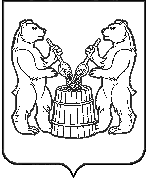 Устьянский муниципальный районАрхангельской областиСОБРАНИЕ ДЕПУТАТОВШестого созываДвадцать четвертая сессияРЕШЕНИЕВ соответствии с Федеральным законом от 06 октября 2003 года № 131-ФЗ «Об общих принципах организации местного самоуправления в Российской Федерации», областным законом от 23 сентября 2004 года № 259-внеоч.-ОЗ «О реализации государственных полномочий Архангельской области в сфере правового регулирования организации и осуществления местного самоуправления», Уставом муниципального образования «Устьянский муниципальный район», в соответствии с Гражданским кодексом Российской Федерации, Собрание депутатов Устьянского муниципального района Архангельской областиР Е Ш А Е Т: Утвердить перечень объектов муниципальной собственности, передаваемых из собственности муниципального образования «Устьянский муниципальный район» в собственность муниципального образования «Шангальское» Архангельской области согласно приложению.Настоящее решение вступает в силу после официального опубликования.(165210 Архангельская область, Устьянский район п. Октябрьский, ул. Комсомольская д.7тел/факс 5-12-75 e-mail: sdepust@mail.ru)  от  19 февраля      2021 года       № 315Об утверждении перечня объектов муниципальной собственности, передаваемых из собственности муниципального образования «Устьянский муниципальный район» в собственность муниципального образования «Шангальское» Архангельской областиПредседатель Собрания депутатовУстьянского муниципального района                                                         Т.П. ПоповаГлава Устьянского муниципального района                   А.А. Хоробров